附件一：2021第二届智能装备与机器人国际会议参  会  回  执单位名称用于开具会议发票，请正确填写用于开具会议发票，请正确填写用于开具会议发票，请正确填写用于开具会议发票，请正确填写用于开具会议发票，请正确填写用于开具会议发票，请正确填写用于开具会议发票，请正确填写通讯地址纳税人识别号用于开具会议发票，纳税人无识别码请填写“无”用于开具会议发票，纳税人无识别码请填写“无”用于开具会议发票，纳税人无识别码请填写“无”用于开具会议发票，纳税人无识别码请填写“无”用于开具会议发票，纳税人无识别码请填写“无”用于开具会议发票，纳税人无识别码请填写“无”用于开具会议发票，纳税人无识别码请填写“无”姓 名性别职务/职称是否投稿是否宣讲是否宣讲手机号码E-mail宣讲人姓名报告题目报告题目报告题目报告题目报告题目报告题目是否评优到达日期离开日期离开日期备注说明注册费：2000元/人，在读学生1000元/人；请发送回执到：icier2021@163.com会议回执截止时间为11月5日。注册费：2000元/人，在读学生1000元/人；请发送回执到：icier2021@163.com会议回执截止时间为11月5日。注册费：2000元/人，在读学生1000元/人；请发送回执到：icier2021@163.com会议回执截止时间为11月5日。注册费：2000元/人，在读学生1000元/人；请发送回执到：icier2021@163.com会议回执截止时间为11月5日。注册费：2000元/人，在读学生1000元/人；请发送回执到：icier2021@163.com会议回执截止时间为11月5日。注册费：2000元/人，在读学生1000元/人；请发送回执到：icier2021@163.com会议回执截止时间为11月5日。注册费：2000元/人，在读学生1000元/人；请发送回执到：icier2021@163.com会议回执截止时间为11月5日。会务费南京明德会务有限公司收取。注册费请提前直接汇款，注明ICIER2021+单位+姓名。如提前汇款不便，也可现场刷卡，注册费（会务费）发票现场领取。汇款方式：单位名称（收款人）：南京明德会务有限公司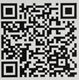 开户银行：杭州银行股份有限公司南京分行银行账号：3201 0401 6000 0213 939汇款或扫码转账时请一定附言，汇款附言格式为：ICIER2021+单位+姓名会务费南京明德会务有限公司收取。注册费请提前直接汇款，注明ICIER2021+单位+姓名。如提前汇款不便，也可现场刷卡，注册费（会务费）发票现场领取。汇款方式：单位名称（收款人）：南京明德会务有限公司开户银行：杭州银行股份有限公司南京分行银行账号：3201 0401 6000 0213 939汇款或扫码转账时请一定附言，汇款附言格式为：ICIER2021+单位+姓名会务费南京明德会务有限公司收取。注册费请提前直接汇款，注明ICIER2021+单位+姓名。如提前汇款不便，也可现场刷卡，注册费（会务费）发票现场领取。汇款方式：单位名称（收款人）：南京明德会务有限公司开户银行：杭州银行股份有限公司南京分行银行账号：3201 0401 6000 0213 939汇款或扫码转账时请一定附言，汇款附言格式为：ICIER2021+单位+姓名会务费南京明德会务有限公司收取。注册费请提前直接汇款，注明ICIER2021+单位+姓名。如提前汇款不便，也可现场刷卡，注册费（会务费）发票现场领取。汇款方式：单位名称（收款人）：南京明德会务有限公司开户银行：杭州银行股份有限公司南京分行银行账号：3201 0401 6000 0213 939汇款或扫码转账时请一定附言，汇款附言格式为：ICIER2021+单位+姓名会务费南京明德会务有限公司收取。注册费请提前直接汇款，注明ICIER2021+单位+姓名。如提前汇款不便，也可现场刷卡，注册费（会务费）发票现场领取。汇款方式：单位名称（收款人）：南京明德会务有限公司开户银行：杭州银行股份有限公司南京分行银行账号：3201 0401 6000 0213 939汇款或扫码转账时请一定附言，汇款附言格式为：ICIER2021+单位+姓名会务费南京明德会务有限公司收取。注册费请提前直接汇款，注明ICIER2021+单位+姓名。如提前汇款不便，也可现场刷卡，注册费（会务费）发票现场领取。汇款方式：单位名称（收款人）：南京明德会务有限公司开户银行：杭州银行股份有限公司南京分行银行账号：3201 0401 6000 0213 939汇款或扫码转账时请一定附言，汇款附言格式为：ICIER2021+单位+姓名会务费南京明德会务有限公司收取。注册费请提前直接汇款，注明ICIER2021+单位+姓名。如提前汇款不便，也可现场刷卡，注册费（会务费）发票现场领取。汇款方式：单位名称（收款人）：南京明德会务有限公司开户银行：杭州银行股份有限公司南京分行银行账号：3201 0401 6000 0213 939汇款或扫码转账时请一定附言，汇款附言格式为：ICIER2021+单位+姓名会务费南京明德会务有限公司收取。注册费请提前直接汇款，注明ICIER2021+单位+姓名。如提前汇款不便，也可现场刷卡，注册费（会务费）发票现场领取。汇款方式：单位名称（收款人）：南京明德会务有限公司开户银行：杭州银行股份有限公司南京分行银行账号：3201 0401 6000 0213 939汇款或扫码转账时请一定附言，汇款附言格式为：ICIER2021+单位+姓名